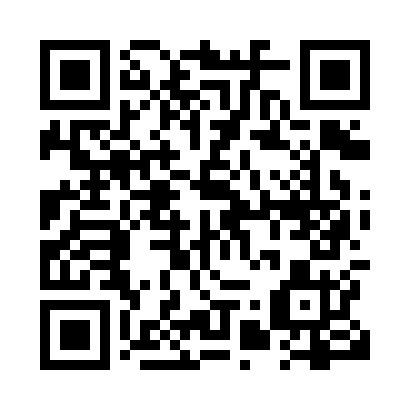 Prayer times for Tyrone, Ontario, CanadaWed 1 May 2024 - Fri 31 May 2024High Latitude Method: Angle Based RulePrayer Calculation Method: Islamic Society of North AmericaAsar Calculation Method: HanafiPrayer times provided by https://www.salahtimes.comDateDayFajrSunriseDhuhrAsrMaghribIsha1Wed4:346:061:126:118:199:512Thu4:326:041:126:128:209:533Fri4:306:031:126:138:219:544Sat4:286:011:126:138:229:565Sun4:266:001:126:148:249:586Mon4:245:591:116:158:259:597Tue4:235:581:116:158:2610:018Wed4:215:561:116:168:2710:039Thu4:195:551:116:178:2810:0410Fri4:175:541:116:178:2910:0611Sat4:165:531:116:188:3010:0812Sun4:145:511:116:198:3210:0913Mon4:125:501:116:198:3310:1114Tue4:115:491:116:208:3410:1315Wed4:095:481:116:218:3510:1416Thu4:075:471:116:218:3610:1617Fri4:065:461:116:228:3710:1818Sat4:045:451:116:238:3810:1919Sun4:035:441:116:238:3910:2120Mon4:015:431:116:248:4010:2221Tue4:005:421:126:248:4110:2422Wed3:595:411:126:258:4210:2523Thu3:575:411:126:268:4310:2724Fri3:565:401:126:268:4410:2825Sat3:555:391:126:278:4510:3026Sun3:545:381:126:278:4610:3127Mon3:525:381:126:288:4710:3328Tue3:515:371:126:288:4810:3429Wed3:505:361:126:298:4910:3530Thu3:495:361:136:308:5010:3731Fri3:485:351:136:308:5010:38